Związek Gmin i Powiatów Subregionu Centralnego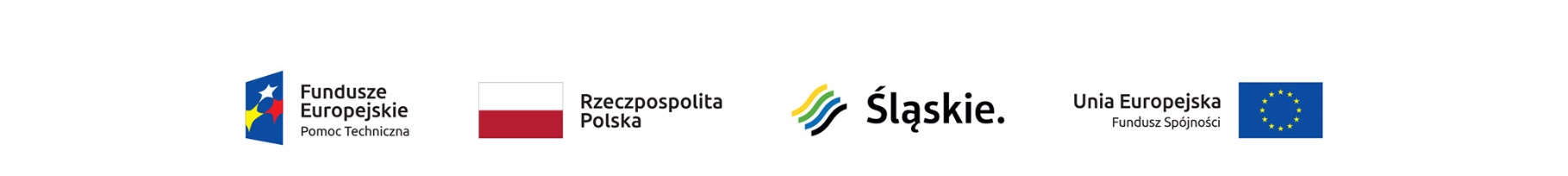 Województwa Śląskiego						Załącznik nr 2 do zapytania ofertowego ZSC.271.16.2021OŚWIADCZENIE O SPEŁNIENIU WARUNKÓW UDZIAŁU W POSTĘPOWANIUWykonawca:………..……………………………………………………………………………………………………………………………… adres: …………………………………………………………………………….…………………………………………………………………..  oświadczam, że:Jestem uprawniony do wykonywania wymaganej przedmiotem zamówienia działalności,posiadam niezbędną wiedzę i doświadczenie, dysponuje potencjałem technicznym, osobami zdolnymi do wykonywania zamówienia,przedmiot zamówienia zrealizuje zgodnie z powszechnie obowiązującymi normami prawa oraz standardami przyjętymi dla tego typu usług/dostaw, zapoznałem się i akceptuje warunki i zastrzeżenia zawarte w zapytaniu ofertowym oraz załącznikach do tego zapytania,uzyskałem wszystkie niezbędne informacje do przygotowania oferty i realizacji przedmiotu zamówienia,cena podana w ofercie obejmuje wszelkie koszty związane z realizacją powyższego zamówienia,nie jestem powiązana osobowo ani kapitałowo z Zamawiającym,nie podlegam wykluczeniu na podstawie art. 108 ust.1 ustawy dnia 11 września 2019 r. Prawo zamówień publicznych Dz. U. z 2019 r. poz. 2019 z poźn. zm.______________________________________Data, pieczęć, podpis Wykonawcy lub osoby  uprawnionej do reprezentowania Wykonawcy